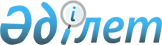 Алматы қаласының 2023 жылға арналған бюджет қаражатының көлемдері шегінде мүмкіндігі шектеулі балаларды арнаулы психологиялық-педагогикалық қолдауға мемлекеттік білім беру тапсырысын бекіту туралыАлматы қаласы әкімдігінің 2023 жылғы 16 маусымдағы № 2/348 қаулысы. Алматы қаласы Әділет департаментінде 2023 жылғы 23 маусымда № 1725 болып тіркелді
      Қазақстан Республикасының "Қазақстан Республикасындағы жергілікті мемлекеттік басқару және өзін-өзі басқару туралы" Заңының 37 бабына, Қазақстан Республикасының "Білім туралы" Заңының 6 бабы 3 тармағының 7-5) тармақшасына және 62 бабының 6-3 тармағына сәйкес Алматы қаласының әкімдігі ҚАУЛЫ ЕТЕДІ:
      1. Осы қаулының қосымшасына сәйкес Алматы қаласының 2023 жылға арналған бюджет қаражатының көлемдері шегінде мүмкіндігі шектеулі балаларды арнаулы психологиялық-педагогикалық қолдауға мемлекеттік білім беру тапсырысы бекітілсін.
      2. "Алматы қаласы Білім басқармасы" коммуналдық мемлекеттік мекемесі заңнамамен белгіленген тәртіпте:
      1) осы қаулыны Алматы қаласының әділет органдарында мемлекеттік тіркеуді;
      2) осы қаулыны Алматы қаласы әкімдігінің интернет-ресурсында орналастыруды қамтамасыз етсін.
      3. Осы қаулының орындалуын бақылау Алматы қаласы әкімінің жетекшілік ететін орынбасарына жүктелсін.
      4. Осы қаулы алғаш ресми жарияланғаннан кейін күнтізбелік он күн өткен соң қолданысқа енгізіледі. 2023 жылға арналған Алматы қаласының мүмкіндігі шектеулі балаларды
арнаулы психологиялық-педагогикалық қолдауға белгіленген мемлекеттік
білім беру тапсырысы
					© 2012. Қазақстан Республикасы Әділет министрлігінің «Қазақстан Республикасының Заңнама және құқықтық ақпарат институты» ШЖҚ РМК
				
      Алматы қаласының әкімі

Е. Досаев
Алматы қаласы әкімдігінің
2023 жылғы 16 маусымдағы
№ 2/348
Қаулысына қосымша
Мамандар 
Жеке сабақтар 
(1 сағат, теңге)
Кіші топтық сабақтар 
(1 сағат, теңге)
Топтық сабақтар 
(1 сағат, теңге)
Психолог 
7216
2548
1214
Логопед 
7619
2682
1272
Дефектолог 
7755
2728
1291
Тифлопедагог 
7729
2719
1288
Олигофренопедагог
7917
2782
1314
Сурдопедагог
7593
2674
1268
ЕДШ нұсқаушысы
7212
2593
1273